This event brings together the top athletes from across Canada in the novice, junior high performance, junior open, senior high performance and senior open categories in women’s rhythmic gymnastics. Throughout the weekend there will be a total of 30 medal events, and a Canadian Championship titleholder named in each category.When : May 17-20th Where : Richmond Olympic Oval,  6111 River Rd, Richmond, BC V7C 0A2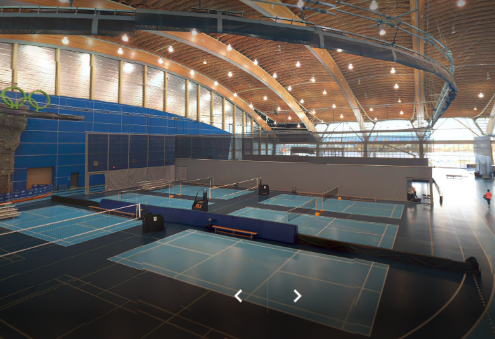 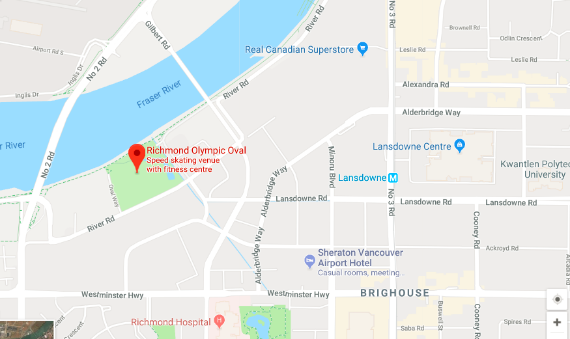 Host Hotel:Hilton Vancouver Airport Hotel, 5911 Minory Boulevard, Richmond BCHost by: Gymnastics Canada Gymnastique and BCRSGF DirectiveRegistration FormLive stream coming on May 16th Live results coming on Mat 16th 